2025 Calendar2025 Calendar2025 Calendar2025 Calendar2025 Calendar2025 Calendar2025 Calendar2025 Calendar2025 Calendar2025 Calendar2025 Calendar2025 Calendar2025 Calendar2025 Calendar2025 Calendar2025 Calendar2025 Calendar2025 Calendar2025 Calendar2025 Calendar2025 Calendar2025 Calendar2025 Calendar2025 Calendar2025 CalendarJapanJapanJanuaryJanuaryJanuaryJanuaryJanuaryJanuaryJanuaryFebruaryFebruaryFebruaryFebruaryFebruaryFebruaryFebruaryFebruaryMarchMarchMarchMarchMarchMarchMarch2025 Holidays for JapanSuMoTuWeThFrSaSuMoTuWeThFrSaSuSuMoTuWeThFrSaJan 1	New Year’s DayJan 2	January 2ndJan 3	January 3rdJan 13	Coming of Age DayFeb 11	Foundation DayFeb 23	Emperor’s BirthdayFeb 24	Emperor’s Birthday (substitute day)Mar 20	Spring Equinox DayApr 29	Showa DayMay 3	Constitution DayMay 4	Greenery DayMay 5	Children’s DayMay 6	Greenery Day (substitute day)Jul 21	Marine DayAug 11	Mountain DaySep 15	Respect-for-the-Aged DaySep 23	Autumnal Equinox DayOct 13	Sports DayNov 3	Culture DayNov 15	Seven-Five-Three FestivalNov 23	Labor Thanksgiving DayNov 24	Labor Thanksgiving Day (substitute day)Dec 25	Christmas DayDec 31	New Year’s Eve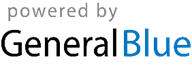 123411Jan 1	New Year’s DayJan 2	January 2ndJan 3	January 3rdJan 13	Coming of Age DayFeb 11	Foundation DayFeb 23	Emperor’s BirthdayFeb 24	Emperor’s Birthday (substitute day)Mar 20	Spring Equinox DayApr 29	Showa DayMay 3	Constitution DayMay 4	Greenery DayMay 5	Children’s DayMay 6	Greenery Day (substitute day)Jul 21	Marine DayAug 11	Mountain DaySep 15	Respect-for-the-Aged DaySep 23	Autumnal Equinox DayOct 13	Sports DayNov 3	Culture DayNov 15	Seven-Five-Three FestivalNov 23	Labor Thanksgiving DayNov 24	Labor Thanksgiving Day (substitute day)Dec 25	Christmas DayDec 31	New Year’s Eve567891011234567822345678Jan 1	New Year’s DayJan 2	January 2ndJan 3	January 3rdJan 13	Coming of Age DayFeb 11	Foundation DayFeb 23	Emperor’s BirthdayFeb 24	Emperor’s Birthday (substitute day)Mar 20	Spring Equinox DayApr 29	Showa DayMay 3	Constitution DayMay 4	Greenery DayMay 5	Children’s DayMay 6	Greenery Day (substitute day)Jul 21	Marine DayAug 11	Mountain DaySep 15	Respect-for-the-Aged DaySep 23	Autumnal Equinox DayOct 13	Sports DayNov 3	Culture DayNov 15	Seven-Five-Three FestivalNov 23	Labor Thanksgiving DayNov 24	Labor Thanksgiving Day (substitute day)Dec 25	Christmas DayDec 31	New Year’s Eve12131415161718910111213141599101112131415Jan 1	New Year’s DayJan 2	January 2ndJan 3	January 3rdJan 13	Coming of Age DayFeb 11	Foundation DayFeb 23	Emperor’s BirthdayFeb 24	Emperor’s Birthday (substitute day)Mar 20	Spring Equinox DayApr 29	Showa DayMay 3	Constitution DayMay 4	Greenery DayMay 5	Children’s DayMay 6	Greenery Day (substitute day)Jul 21	Marine DayAug 11	Mountain DaySep 15	Respect-for-the-Aged DaySep 23	Autumnal Equinox DayOct 13	Sports DayNov 3	Culture DayNov 15	Seven-Five-Three FestivalNov 23	Labor Thanksgiving DayNov 24	Labor Thanksgiving Day (substitute day)Dec 25	Christmas DayDec 31	New Year’s Eve19202122232425161718192021221616171819202122Jan 1	New Year’s DayJan 2	January 2ndJan 3	January 3rdJan 13	Coming of Age DayFeb 11	Foundation DayFeb 23	Emperor’s BirthdayFeb 24	Emperor’s Birthday (substitute day)Mar 20	Spring Equinox DayApr 29	Showa DayMay 3	Constitution DayMay 4	Greenery DayMay 5	Children’s DayMay 6	Greenery Day (substitute day)Jul 21	Marine DayAug 11	Mountain DaySep 15	Respect-for-the-Aged DaySep 23	Autumnal Equinox DayOct 13	Sports DayNov 3	Culture DayNov 15	Seven-Five-Three FestivalNov 23	Labor Thanksgiving DayNov 24	Labor Thanksgiving Day (substitute day)Dec 25	Christmas DayDec 31	New Year’s Eve2627282930312324252627282323242526272829Jan 1	New Year’s DayJan 2	January 2ndJan 3	January 3rdJan 13	Coming of Age DayFeb 11	Foundation DayFeb 23	Emperor’s BirthdayFeb 24	Emperor’s Birthday (substitute day)Mar 20	Spring Equinox DayApr 29	Showa DayMay 3	Constitution DayMay 4	Greenery DayMay 5	Children’s DayMay 6	Greenery Day (substitute day)Jul 21	Marine DayAug 11	Mountain DaySep 15	Respect-for-the-Aged DaySep 23	Autumnal Equinox DayOct 13	Sports DayNov 3	Culture DayNov 15	Seven-Five-Three FestivalNov 23	Labor Thanksgiving DayNov 24	Labor Thanksgiving Day (substitute day)Dec 25	Christmas DayDec 31	New Year’s Eve303031Jan 1	New Year’s DayJan 2	January 2ndJan 3	January 3rdJan 13	Coming of Age DayFeb 11	Foundation DayFeb 23	Emperor’s BirthdayFeb 24	Emperor’s Birthday (substitute day)Mar 20	Spring Equinox DayApr 29	Showa DayMay 3	Constitution DayMay 4	Greenery DayMay 5	Children’s DayMay 6	Greenery Day (substitute day)Jul 21	Marine DayAug 11	Mountain DaySep 15	Respect-for-the-Aged DaySep 23	Autumnal Equinox DayOct 13	Sports DayNov 3	Culture DayNov 15	Seven-Five-Three FestivalNov 23	Labor Thanksgiving DayNov 24	Labor Thanksgiving Day (substitute day)Dec 25	Christmas DayDec 31	New Year’s EveAprilAprilAprilAprilAprilAprilAprilMayMayMayMayMayMayMayMayJuneJuneJuneJuneJuneJuneJuneJan 1	New Year’s DayJan 2	January 2ndJan 3	January 3rdJan 13	Coming of Age DayFeb 11	Foundation DayFeb 23	Emperor’s BirthdayFeb 24	Emperor’s Birthday (substitute day)Mar 20	Spring Equinox DayApr 29	Showa DayMay 3	Constitution DayMay 4	Greenery DayMay 5	Children’s DayMay 6	Greenery Day (substitute day)Jul 21	Marine DayAug 11	Mountain DaySep 15	Respect-for-the-Aged DaySep 23	Autumnal Equinox DayOct 13	Sports DayNov 3	Culture DayNov 15	Seven-Five-Three FestivalNov 23	Labor Thanksgiving DayNov 24	Labor Thanksgiving Day (substitute day)Dec 25	Christmas DayDec 31	New Year’s EveSuMoTuWeThFrSaSuMoTuWeThFrSaSuSuMoTuWeThFrSaJan 1	New Year’s DayJan 2	January 2ndJan 3	January 3rdJan 13	Coming of Age DayFeb 11	Foundation DayFeb 23	Emperor’s BirthdayFeb 24	Emperor’s Birthday (substitute day)Mar 20	Spring Equinox DayApr 29	Showa DayMay 3	Constitution DayMay 4	Greenery DayMay 5	Children’s DayMay 6	Greenery Day (substitute day)Jul 21	Marine DayAug 11	Mountain DaySep 15	Respect-for-the-Aged DaySep 23	Autumnal Equinox DayOct 13	Sports DayNov 3	Culture DayNov 15	Seven-Five-Three FestivalNov 23	Labor Thanksgiving DayNov 24	Labor Thanksgiving Day (substitute day)Dec 25	Christmas DayDec 31	New Year’s Eve1234512311234567Jan 1	New Year’s DayJan 2	January 2ndJan 3	January 3rdJan 13	Coming of Age DayFeb 11	Foundation DayFeb 23	Emperor’s BirthdayFeb 24	Emperor’s Birthday (substitute day)Mar 20	Spring Equinox DayApr 29	Showa DayMay 3	Constitution DayMay 4	Greenery DayMay 5	Children’s DayMay 6	Greenery Day (substitute day)Jul 21	Marine DayAug 11	Mountain DaySep 15	Respect-for-the-Aged DaySep 23	Autumnal Equinox DayOct 13	Sports DayNov 3	Culture DayNov 15	Seven-Five-Three FestivalNov 23	Labor Thanksgiving DayNov 24	Labor Thanksgiving Day (substitute day)Dec 25	Christmas DayDec 31	New Year’s Eve6789101112456789108891011121314Jan 1	New Year’s DayJan 2	January 2ndJan 3	January 3rdJan 13	Coming of Age DayFeb 11	Foundation DayFeb 23	Emperor’s BirthdayFeb 24	Emperor’s Birthday (substitute day)Mar 20	Spring Equinox DayApr 29	Showa DayMay 3	Constitution DayMay 4	Greenery DayMay 5	Children’s DayMay 6	Greenery Day (substitute day)Jul 21	Marine DayAug 11	Mountain DaySep 15	Respect-for-the-Aged DaySep 23	Autumnal Equinox DayOct 13	Sports DayNov 3	Culture DayNov 15	Seven-Five-Three FestivalNov 23	Labor Thanksgiving DayNov 24	Labor Thanksgiving Day (substitute day)Dec 25	Christmas DayDec 31	New Year’s Eve13141516171819111213141516171515161718192021Jan 1	New Year’s DayJan 2	January 2ndJan 3	January 3rdJan 13	Coming of Age DayFeb 11	Foundation DayFeb 23	Emperor’s BirthdayFeb 24	Emperor’s Birthday (substitute day)Mar 20	Spring Equinox DayApr 29	Showa DayMay 3	Constitution DayMay 4	Greenery DayMay 5	Children’s DayMay 6	Greenery Day (substitute day)Jul 21	Marine DayAug 11	Mountain DaySep 15	Respect-for-the-Aged DaySep 23	Autumnal Equinox DayOct 13	Sports DayNov 3	Culture DayNov 15	Seven-Five-Three FestivalNov 23	Labor Thanksgiving DayNov 24	Labor Thanksgiving Day (substitute day)Dec 25	Christmas DayDec 31	New Year’s Eve20212223242526181920212223242222232425262728Jan 1	New Year’s DayJan 2	January 2ndJan 3	January 3rdJan 13	Coming of Age DayFeb 11	Foundation DayFeb 23	Emperor’s BirthdayFeb 24	Emperor’s Birthday (substitute day)Mar 20	Spring Equinox DayApr 29	Showa DayMay 3	Constitution DayMay 4	Greenery DayMay 5	Children’s DayMay 6	Greenery Day (substitute day)Jul 21	Marine DayAug 11	Mountain DaySep 15	Respect-for-the-Aged DaySep 23	Autumnal Equinox DayOct 13	Sports DayNov 3	Culture DayNov 15	Seven-Five-Three FestivalNov 23	Labor Thanksgiving DayNov 24	Labor Thanksgiving Day (substitute day)Dec 25	Christmas DayDec 31	New Year’s Eve2728293025262728293031292930Jan 1	New Year’s DayJan 2	January 2ndJan 3	January 3rdJan 13	Coming of Age DayFeb 11	Foundation DayFeb 23	Emperor’s BirthdayFeb 24	Emperor’s Birthday (substitute day)Mar 20	Spring Equinox DayApr 29	Showa DayMay 3	Constitution DayMay 4	Greenery DayMay 5	Children’s DayMay 6	Greenery Day (substitute day)Jul 21	Marine DayAug 11	Mountain DaySep 15	Respect-for-the-Aged DaySep 23	Autumnal Equinox DayOct 13	Sports DayNov 3	Culture DayNov 15	Seven-Five-Three FestivalNov 23	Labor Thanksgiving DayNov 24	Labor Thanksgiving Day (substitute day)Dec 25	Christmas DayDec 31	New Year’s EveJan 1	New Year’s DayJan 2	January 2ndJan 3	January 3rdJan 13	Coming of Age DayFeb 11	Foundation DayFeb 23	Emperor’s BirthdayFeb 24	Emperor’s Birthday (substitute day)Mar 20	Spring Equinox DayApr 29	Showa DayMay 3	Constitution DayMay 4	Greenery DayMay 5	Children’s DayMay 6	Greenery Day (substitute day)Jul 21	Marine DayAug 11	Mountain DaySep 15	Respect-for-the-Aged DaySep 23	Autumnal Equinox DayOct 13	Sports DayNov 3	Culture DayNov 15	Seven-Five-Three FestivalNov 23	Labor Thanksgiving DayNov 24	Labor Thanksgiving Day (substitute day)Dec 25	Christmas DayDec 31	New Year’s EveJulyJulyJulyJulyJulyJulyJulyAugustAugustAugustAugustAugustAugustAugustAugustSeptemberSeptemberSeptemberSeptemberSeptemberSeptemberSeptemberJan 1	New Year’s DayJan 2	January 2ndJan 3	January 3rdJan 13	Coming of Age DayFeb 11	Foundation DayFeb 23	Emperor’s BirthdayFeb 24	Emperor’s Birthday (substitute day)Mar 20	Spring Equinox DayApr 29	Showa DayMay 3	Constitution DayMay 4	Greenery DayMay 5	Children’s DayMay 6	Greenery Day (substitute day)Jul 21	Marine DayAug 11	Mountain DaySep 15	Respect-for-the-Aged DaySep 23	Autumnal Equinox DayOct 13	Sports DayNov 3	Culture DayNov 15	Seven-Five-Three FestivalNov 23	Labor Thanksgiving DayNov 24	Labor Thanksgiving Day (substitute day)Dec 25	Christmas DayDec 31	New Year’s EveSuMoTuWeThFrSaSuMoTuWeThFrSaSuSuMoTuWeThFrSaJan 1	New Year’s DayJan 2	January 2ndJan 3	January 3rdJan 13	Coming of Age DayFeb 11	Foundation DayFeb 23	Emperor’s BirthdayFeb 24	Emperor’s Birthday (substitute day)Mar 20	Spring Equinox DayApr 29	Showa DayMay 3	Constitution DayMay 4	Greenery DayMay 5	Children’s DayMay 6	Greenery Day (substitute day)Jul 21	Marine DayAug 11	Mountain DaySep 15	Respect-for-the-Aged DaySep 23	Autumnal Equinox DayOct 13	Sports DayNov 3	Culture DayNov 15	Seven-Five-Three FestivalNov 23	Labor Thanksgiving DayNov 24	Labor Thanksgiving Day (substitute day)Dec 25	Christmas DayDec 31	New Year’s Eve1234512123456Jan 1	New Year’s DayJan 2	January 2ndJan 3	January 3rdJan 13	Coming of Age DayFeb 11	Foundation DayFeb 23	Emperor’s BirthdayFeb 24	Emperor’s Birthday (substitute day)Mar 20	Spring Equinox DayApr 29	Showa DayMay 3	Constitution DayMay 4	Greenery DayMay 5	Children’s DayMay 6	Greenery Day (substitute day)Jul 21	Marine DayAug 11	Mountain DaySep 15	Respect-for-the-Aged DaySep 23	Autumnal Equinox DayOct 13	Sports DayNov 3	Culture DayNov 15	Seven-Five-Three FestivalNov 23	Labor Thanksgiving DayNov 24	Labor Thanksgiving Day (substitute day)Dec 25	Christmas DayDec 31	New Year’s Eve67891011123456789778910111213Jan 1	New Year’s DayJan 2	January 2ndJan 3	January 3rdJan 13	Coming of Age DayFeb 11	Foundation DayFeb 23	Emperor’s BirthdayFeb 24	Emperor’s Birthday (substitute day)Mar 20	Spring Equinox DayApr 29	Showa DayMay 3	Constitution DayMay 4	Greenery DayMay 5	Children’s DayMay 6	Greenery Day (substitute day)Jul 21	Marine DayAug 11	Mountain DaySep 15	Respect-for-the-Aged DaySep 23	Autumnal Equinox DayOct 13	Sports DayNov 3	Culture DayNov 15	Seven-Five-Three FestivalNov 23	Labor Thanksgiving DayNov 24	Labor Thanksgiving Day (substitute day)Dec 25	Christmas DayDec 31	New Year’s Eve13141516171819101112131415161414151617181920Jan 1	New Year’s DayJan 2	January 2ndJan 3	January 3rdJan 13	Coming of Age DayFeb 11	Foundation DayFeb 23	Emperor’s BirthdayFeb 24	Emperor’s Birthday (substitute day)Mar 20	Spring Equinox DayApr 29	Showa DayMay 3	Constitution DayMay 4	Greenery DayMay 5	Children’s DayMay 6	Greenery Day (substitute day)Jul 21	Marine DayAug 11	Mountain DaySep 15	Respect-for-the-Aged DaySep 23	Autumnal Equinox DayOct 13	Sports DayNov 3	Culture DayNov 15	Seven-Five-Three FestivalNov 23	Labor Thanksgiving DayNov 24	Labor Thanksgiving Day (substitute day)Dec 25	Christmas DayDec 31	New Year’s Eve20212223242526171819202122232121222324252627Jan 1	New Year’s DayJan 2	January 2ndJan 3	January 3rdJan 13	Coming of Age DayFeb 11	Foundation DayFeb 23	Emperor’s BirthdayFeb 24	Emperor’s Birthday (substitute day)Mar 20	Spring Equinox DayApr 29	Showa DayMay 3	Constitution DayMay 4	Greenery DayMay 5	Children’s DayMay 6	Greenery Day (substitute day)Jul 21	Marine DayAug 11	Mountain DaySep 15	Respect-for-the-Aged DaySep 23	Autumnal Equinox DayOct 13	Sports DayNov 3	Culture DayNov 15	Seven-Five-Three FestivalNov 23	Labor Thanksgiving DayNov 24	Labor Thanksgiving Day (substitute day)Dec 25	Christmas DayDec 31	New Year’s Eve27282930312425262728293028282930Jan 1	New Year’s DayJan 2	January 2ndJan 3	January 3rdJan 13	Coming of Age DayFeb 11	Foundation DayFeb 23	Emperor’s BirthdayFeb 24	Emperor’s Birthday (substitute day)Mar 20	Spring Equinox DayApr 29	Showa DayMay 3	Constitution DayMay 4	Greenery DayMay 5	Children’s DayMay 6	Greenery Day (substitute day)Jul 21	Marine DayAug 11	Mountain DaySep 15	Respect-for-the-Aged DaySep 23	Autumnal Equinox DayOct 13	Sports DayNov 3	Culture DayNov 15	Seven-Five-Three FestivalNov 23	Labor Thanksgiving DayNov 24	Labor Thanksgiving Day (substitute day)Dec 25	Christmas DayDec 31	New Year’s Eve31Jan 1	New Year’s DayJan 2	January 2ndJan 3	January 3rdJan 13	Coming of Age DayFeb 11	Foundation DayFeb 23	Emperor’s BirthdayFeb 24	Emperor’s Birthday (substitute day)Mar 20	Spring Equinox DayApr 29	Showa DayMay 3	Constitution DayMay 4	Greenery DayMay 5	Children’s DayMay 6	Greenery Day (substitute day)Jul 21	Marine DayAug 11	Mountain DaySep 15	Respect-for-the-Aged DaySep 23	Autumnal Equinox DayOct 13	Sports DayNov 3	Culture DayNov 15	Seven-Five-Three FestivalNov 23	Labor Thanksgiving DayNov 24	Labor Thanksgiving Day (substitute day)Dec 25	Christmas DayDec 31	New Year’s EveOctoberOctoberOctoberOctoberOctoberOctoberOctoberNovemberNovemberNovemberNovemberNovemberNovemberNovemberDecemberDecemberDecemberDecemberDecemberDecemberDecemberDecemberJan 1	New Year’s DayJan 2	January 2ndJan 3	January 3rdJan 13	Coming of Age DayFeb 11	Foundation DayFeb 23	Emperor’s BirthdayFeb 24	Emperor’s Birthday (substitute day)Mar 20	Spring Equinox DayApr 29	Showa DayMay 3	Constitution DayMay 4	Greenery DayMay 5	Children’s DayMay 6	Greenery Day (substitute day)Jul 21	Marine DayAug 11	Mountain DaySep 15	Respect-for-the-Aged DaySep 23	Autumnal Equinox DayOct 13	Sports DayNov 3	Culture DayNov 15	Seven-Five-Three FestivalNov 23	Labor Thanksgiving DayNov 24	Labor Thanksgiving Day (substitute day)Dec 25	Christmas DayDec 31	New Year’s EveSuMoTuWeThFrSaSuMoTuWeThFrSaSuSuMoTuWeThFrSaJan 1	New Year’s DayJan 2	January 2ndJan 3	January 3rdJan 13	Coming of Age DayFeb 11	Foundation DayFeb 23	Emperor’s BirthdayFeb 24	Emperor’s Birthday (substitute day)Mar 20	Spring Equinox DayApr 29	Showa DayMay 3	Constitution DayMay 4	Greenery DayMay 5	Children’s DayMay 6	Greenery Day (substitute day)Jul 21	Marine DayAug 11	Mountain DaySep 15	Respect-for-the-Aged DaySep 23	Autumnal Equinox DayOct 13	Sports DayNov 3	Culture DayNov 15	Seven-Five-Three FestivalNov 23	Labor Thanksgiving DayNov 24	Labor Thanksgiving Day (substitute day)Dec 25	Christmas DayDec 31	New Year’s Eve12341123456Jan 1	New Year’s DayJan 2	January 2ndJan 3	January 3rdJan 13	Coming of Age DayFeb 11	Foundation DayFeb 23	Emperor’s BirthdayFeb 24	Emperor’s Birthday (substitute day)Mar 20	Spring Equinox DayApr 29	Showa DayMay 3	Constitution DayMay 4	Greenery DayMay 5	Children’s DayMay 6	Greenery Day (substitute day)Jul 21	Marine DayAug 11	Mountain DaySep 15	Respect-for-the-Aged DaySep 23	Autumnal Equinox DayOct 13	Sports DayNov 3	Culture DayNov 15	Seven-Five-Three FestivalNov 23	Labor Thanksgiving DayNov 24	Labor Thanksgiving Day (substitute day)Dec 25	Christmas DayDec 31	New Year’s Eve5678910112345678778910111213Jan 1	New Year’s DayJan 2	January 2ndJan 3	January 3rdJan 13	Coming of Age DayFeb 11	Foundation DayFeb 23	Emperor’s BirthdayFeb 24	Emperor’s Birthday (substitute day)Mar 20	Spring Equinox DayApr 29	Showa DayMay 3	Constitution DayMay 4	Greenery DayMay 5	Children’s DayMay 6	Greenery Day (substitute day)Jul 21	Marine DayAug 11	Mountain DaySep 15	Respect-for-the-Aged DaySep 23	Autumnal Equinox DayOct 13	Sports DayNov 3	Culture DayNov 15	Seven-Five-Three FestivalNov 23	Labor Thanksgiving DayNov 24	Labor Thanksgiving Day (substitute day)Dec 25	Christmas DayDec 31	New Year’s Eve1213141516171891011121314151414151617181920Jan 1	New Year’s DayJan 2	January 2ndJan 3	January 3rdJan 13	Coming of Age DayFeb 11	Foundation DayFeb 23	Emperor’s BirthdayFeb 24	Emperor’s Birthday (substitute day)Mar 20	Spring Equinox DayApr 29	Showa DayMay 3	Constitution DayMay 4	Greenery DayMay 5	Children’s DayMay 6	Greenery Day (substitute day)Jul 21	Marine DayAug 11	Mountain DaySep 15	Respect-for-the-Aged DaySep 23	Autumnal Equinox DayOct 13	Sports DayNov 3	Culture DayNov 15	Seven-Five-Three FestivalNov 23	Labor Thanksgiving DayNov 24	Labor Thanksgiving Day (substitute day)Dec 25	Christmas DayDec 31	New Year’s Eve19202122232425161718192021222121222324252627Jan 1	New Year’s DayJan 2	January 2ndJan 3	January 3rdJan 13	Coming of Age DayFeb 11	Foundation DayFeb 23	Emperor’s BirthdayFeb 24	Emperor’s Birthday (substitute day)Mar 20	Spring Equinox DayApr 29	Showa DayMay 3	Constitution DayMay 4	Greenery DayMay 5	Children’s DayMay 6	Greenery Day (substitute day)Jul 21	Marine DayAug 11	Mountain DaySep 15	Respect-for-the-Aged DaySep 23	Autumnal Equinox DayOct 13	Sports DayNov 3	Culture DayNov 15	Seven-Five-Three FestivalNov 23	Labor Thanksgiving DayNov 24	Labor Thanksgiving Day (substitute day)Dec 25	Christmas DayDec 31	New Year’s Eve262728293031232425262728292828293031Jan 1	New Year’s DayJan 2	January 2ndJan 3	January 3rdJan 13	Coming of Age DayFeb 11	Foundation DayFeb 23	Emperor’s BirthdayFeb 24	Emperor’s Birthday (substitute day)Mar 20	Spring Equinox DayApr 29	Showa DayMay 3	Constitution DayMay 4	Greenery DayMay 5	Children’s DayMay 6	Greenery Day (substitute day)Jul 21	Marine DayAug 11	Mountain DaySep 15	Respect-for-the-Aged DaySep 23	Autumnal Equinox DayOct 13	Sports DayNov 3	Culture DayNov 15	Seven-Five-Three FestivalNov 23	Labor Thanksgiving DayNov 24	Labor Thanksgiving Day (substitute day)Dec 25	Christmas DayDec 31	New Year’s Eve30Jan 1	New Year’s DayJan 2	January 2ndJan 3	January 3rdJan 13	Coming of Age DayFeb 11	Foundation DayFeb 23	Emperor’s BirthdayFeb 24	Emperor’s Birthday (substitute day)Mar 20	Spring Equinox DayApr 29	Showa DayMay 3	Constitution DayMay 4	Greenery DayMay 5	Children’s DayMay 6	Greenery Day (substitute day)Jul 21	Marine DayAug 11	Mountain DaySep 15	Respect-for-the-Aged DaySep 23	Autumnal Equinox DayOct 13	Sports DayNov 3	Culture DayNov 15	Seven-Five-Three FestivalNov 23	Labor Thanksgiving DayNov 24	Labor Thanksgiving Day (substitute day)Dec 25	Christmas DayDec 31	New Year’s Eve